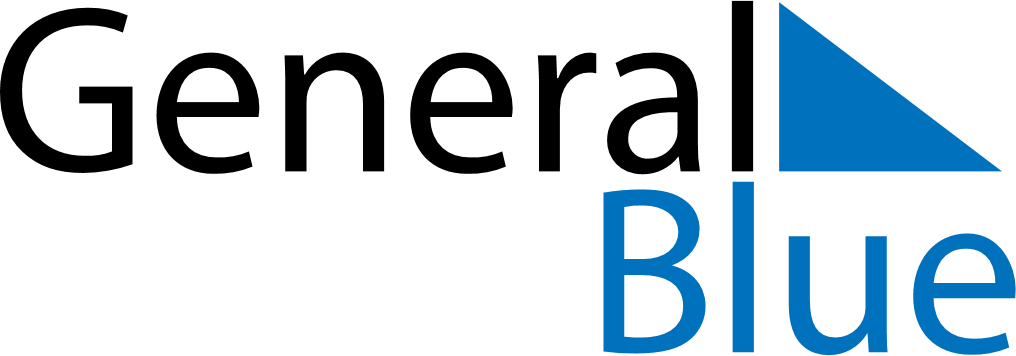 August 2072August 2072August 2072August 2072August 2072SundayMondayTuesdayWednesdayThursdayFridaySaturday12345678910111213141516171819202122232425262728293031